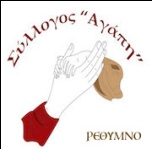 ΣΥΛΛΟΓΟΣ  ΓΟΝΕΩΝ – ΚΗΔΕΜΟΝΩΝ & ΦΙΛΩΝ  ΤΩΝ ΑΤΟΜΩΝ ΠΑΙΔΙΩΝ & ΕΝΗΛΙΚΩΝ ΜΕ ΑΝΑΠΗΡΙΑ                          «ΑΓΑΠΗ»Ταχ. Διευθ. : Συνοικία Τιμίου Σταυρού, ΡέθυμνοΤηλ.: 2831023324 / 2831057694  FAΧ: 2831057694E- mail: sillogosagapi@gmail.comURL: www.syllogosagapi.grΠΡΟΣΚΛΗΣΗ ΕΚΔΗΛΩΣΗΣ  ΕΝΔΙΑΦΕΡΟΝΤΟΣ  ΓΙΑ ΣΥΜΜΕΤΟΧΗ ΩΦΕΛΟΥΜΕΝΩΝ ΣΤΟ ΕΠΙΧΕΙΡΗΣΙΑΚΟ ΠΡΟΓΡΑΜΜΑ «ΚΡΗΤΗ»Το «Κέντρο Διημέρευσης – Ημερήσιας Φροντίδας για Άτομα με Αναπηρία, Νοητική υστέρηση με τον δ.τ. «ΑΓΑΠΗ» του Συλλόγου «ΑΓΑΠΗ» λειτουργεί ως δικαιούχος της Πράξης «Κέντρο Διημέρευσης – Ημερήσιας Φροντίδας για Άτομα με Αναπηρία, Νοητική Υστέρηση με το δ.τ. «ΑΓΑΠΗ» στο πλαίσιο του Επιχειρησιακού Προγράμματος «ΚΡΗΤΗ 2014-2020», Άξονας Προτεραιότητας 5 «Προώθηση της κοινωνικής ένταξης και καταπολέμηση της φτώχειας στην Κρήτη», προσκαλεί τους τυχόν ωφελούμενους (άτομα με νοητική υστέρηση και τυχόν συνοδές αναπηρίες, ηλικία 18 και άνω), να υποβάλλουν αίτηση συμμετοχής για την παροχή υπηρεσιών ημερήσιας φροντίδας του ΚΔΗΦΑμεΑ του Συλλόγου «ΑΓΑΠΗ». Σημειώνεται ότι οι ωφελούμενοι του Κέντρου δεν θα λαμβάνουν αποζημίωση για τις συγχρηματοδοτούμενες υπηρεσίες που τους παρέχονται από το ΚΔΗΦ/λοιπό Κέντρο από άλλη χρηματοδοτική πηγή (π.χ. ΕΟΠΥΥ) κατά την περίοδο συμμετοχής του στην πράξη και δεν θα λαμβάνουν υπηρεσίες από άλλο ΚΔΗΦ ή άλλο φορέα παροχής παρεμφερών υπηρεσιών, ο οποίος χρηματοδοτείται από εθνικούς ή/και κοινοτικούς πόρους, κατά την περίοδο συμμετοχής τους στην πράξη.Η διάρκεια παροχής των υπηρεσιών προς τους ωφελούμενους ορίζεται έως 28/02/2023.Οι υπηρεσίες που θα παρέχονται προς τους ωφελούμενους είναι:Η μεταφορά των ωφελουμένων προς και από το Κέντρο με μεταφορικό μέσο του Συλλόγου.Η διαμονή τους στο Κέντρο τις ώρες λειτουργίας του (7.30π.μ-3.30μ.μ., συμπεριλαμβάνεται και η μεταφορά) και η διατροφή τους (πρόχειρο γεύμα).Συμμετοχή των ωφελουμένων στα προγράμματα και εργαστήρια ειδικής αγωγής του Κέντρου, βάσει του εξατομικευμένου προγράμματος για κάθε ωφελούμενο.Παροχή ατομικής και ομαδικής άσκησης. Εκπαίδευση στην αυτοεξυπηρέτηση και δραστηριοτήτων καθημερινής ζωής.Συμμετοχή σε προγράμματα ψυχαγωγίας, πολιτισμού και άθλησης.Αίτηση Η αίτηση (χορηγείται από το Κέντρο) δύναται να υποβληθεί από τον ίδιο τον ωφελούμενο ή το νόμιμο εκπρόσωπό του (δικαστικό συμπαραστάτη, επίτροπο ή ασκούντα την επιμέλειά του). Ειδικότερα, για τους ωφελούμενους που διαβιούν σε ιδρύματα κλειστής περίθαλψης και εφόσον δεν έχει οριστεί νόμιμος εκπρόσωπος του, την αίτηση δύναται να την υποβάλει ο νόμιμος εκπρόσωπος του αρμόδιου φορέα, συνοδευόμενη από σχετική απόφαση υποβολής αίτησης του αρμόδιου οργάνου του ιδρύματος. Δικαιολογητικά που θα πρέπει να επισυναφθούν στην αίτηση συμμετοχής είναι τα ακόλουθα:Αντίγραφο αστυνομικής ταυτότητας ή διαβατηρίου ή πιστοποιητικό γεννήσεως. Σε περίπτωση μη ύπαρξης των προαναφερομένων (π.χ. περιπτώσεις ατόμων που διαβιούν σε ιδρύματα) οποιοδήποτε άλλο έγγραφο ταυτοποίησης. Εάν ο ωφελούμενος είναι αλλοδαπός από τρίτες χώρες απαιτείται και αντίγραφο της άδειας διαμονής εν ισχύ. Εάν είναι Έλληνας ομογενής απαιτείται αντίγραφο ταυτότητας ομογενούς. Αντίγραφο ή εκτύπωση Ατομικού ή οικογενειακού εκκαθαριστικού σημειώματος εφόσον το άτομο υποχρεούται να έχει καταθέσει φορολογική δήλωση για το οικονομικό έτος 2020, ή σχετική υπεύθυνη δήλωση σε περίπτωση που δεν υποχρεούται.Αντίγραφο Βεβαίωσης πιστοποίησης της αναπηρίας του ωφελούμενου, εν ισχύ.Αντίγραφο Πιστοποιητικού οικογενειακής κατάστασηςΒεβαίωση εργασίας γονέα/κηδεμόνα/νόμιμου εκπρόσωπου ή αντίγραφο της κάρτας ανεργίας του ΟΑΕΔ (σε ισχύ) Εάν το άτομο που είναι επιφορτισμένο με τη φροντίδα του συγκεκριμένου ωφελούμενου (γονέας/κηδεμόνας) ή άλλο μέλος της οικογένειας ανήκει στην ομάδα των ΑμεΑ, απαιτείται αντίγραφο/α βεβαίωσης πιστοποίησης της αναπηρίας του/τους εν ισχύ.Πιστοποιητικό ασφαλιστικής ικανότητας (βεβαίωση ΑΜΚΑ). Αντίγραφο απόφασης δικαστικής συμπαράστασης και απόφαση πρωτοδικείου περί τελεσιδικίας (εφόσον έχει ολοκληρωθεί η διαδικασία)Υπεύθυνη δήλωση του άρθρου 8 παρ. 4 του ν. 1599/1986 του ωφελούμενου ή του νόμιμου κηδεμόνα/ εκπροσώπου, που να αναφέρει ότι:(παράρτημα 1)α) δεν θα λαμβάνει αποζημίωση για τις συγχρηματοδοτούμενες υπηρεσίες που του παρέχονται από το ΚΔΗΦ/λοιπό Κέντρο από άλλη χρηματοδοτική πηγή (π.χ. ΕΟΠΥΥ) κατά την περίοδο συμμετοχής του στην πράξη , και β) δεν θα λαμβάνει υπηρεσίες από άλλο ΚΔΗΦ ή άλλο φορέα παροχής παρεμφερών υπηρεσιών, ο οποίος χρηματοδοτείται από εθνικούς ή/και κοινοτικούς πόρους, κατά την περίοδο συμμετοχής του στην πράξη.10. Σε περίπτωση ωφελούμενου από ίδρυμα/θεραπευτήριο/ΚΚΠΠ, κ.α.:(παράρτημα 2)Σχετική βεβαίωση του αρμόδιου οργάνου / νόμιμου εκπροσώπου του ιδρύματος/θεραπευτηρίου/ΚΚΠΠ, κ.α. που να πιστοποιεί τη διαβίωση του σε αυτό και να βεβαιώνει ότι, σε περίπτωση επιλογής του αιτούντος για την συμμετοχή του στην πράξη, θα προσκομίσει στο δικαιούχο όλες τις απαραίτητες πληροφορίες για το ατομικό και κοινωνικό ιστορικό του ωφελούμενου και σχετική έκθεση/αξιολόγηση του ωφελούμενου από την επιστημονική ομάδα του ιδρύματος. Συνοπτική έκθεση της επιστημονικής ομάδας για το βαθμό προσαρμογής του ατόμου στο πρόγραμμα του ΚΔΗΦ. Στη σχετική έκθεση θα πρέπει επίσης να βεβαιώνεται ότι ο υποψήφιος ωφελούμενος συναινεί για τη συμμετοχή του στην πράξη.Για τους ωφελούμενους που διαβιούν σε ιδρύματα κλειστής περίθαλψης/ θεραπευτήρια/ ΚΚΠΠ, κ.α. η αδυναμία προσκόμισης των δικαιολογητικών/εγγράφων των ανωτέρω σημείων 1, 2, 4 και 7, δύναται να καλυφθεί με σχετική υπεύθυνη δήλωση του νόμιμου εκπροσώπου του ιδρύματος, μετά από σχετική απόφαση εξουσιοδότησης του αρμόδιου οργάνου του ιδρύματος.(παράρτημα 3)Επιλογή των ωφελούμενωνΚατόπιν της λήξης της διαδικασίας υποβολής αιτήσεων ο Σύλλογος Γονέων Κηδεμόνων και Φίλων των Ατόμων Παιδιών και Ενηλίκων με Αναπηρία «ΑΓΑΠΗ» θα προβεί στην επιλογή των ωφελούμενων με τη διαδικασία μοριοδότησης βάσει των παρακάτω κριτηρίων επιλογής:1. Τύπος πλαισίου διαμονής (ίδρυμα κλειστής περίθαλψης, οικογενειακό ή άλλο στεγαστικό πλαίσιο).2. Ασφαλιστική ικανότητα του ωφελούμενου.3. Ατομικό ή οικογενειακό εισόδημα (στο εισόδημα δεν περιλαμβάνεται οποιοδήποτε επίδομα).4. Οικογενειακή κατάσταση.5. Εργασιακή κατάσταση του γονέα/νόμιμου κηδεμόνα.Ειδικότερα, η μοριοδότηση των κριτηρίων έχει ως εξής: *Με βάση τα στοιχεία της ΕΛΣΤΑΤ, το κατώφλι της φτώχειας ανήλθε το 2020 στο ποσό των 5.269 ευρώ ετησίως ανά μονοπρόσωπο νοικοκυριό και σε 11.064 ευρώ για νοικοκυριά με δύο ενήλικες και δύο εξαρτώμενα παιδιά ηλικίας κάτω των 14 ετών. Διαδικασία επιλογήςΗ επιλογή πραγματοποιείται από σχετική επιτροπή  εξέτασης/ελέγχου των αιτήσεων και επιλογής των συμμετεχόντων στην Πράξη. Ειδικότερα, η διαδικασία επιλογής θα ακολουθήσει τα παρακάτω βήματα/στάδια:Εξέταση/έλεγχος των αιτήσεων και υπολογισμός του συνολικού αριθμού των συμμετεχόντων/θέσεων στην πράξη, σύμφωνα με τον αριθμό των αιτήσεων και την πληρότητα των δικαιολογητικών. Στο στάδιο αυτό, εκπονείται σχετικός πίνακας δυνητικών συμμετεχόντων με τον αριθμό των ατόμων που οι αιτήσεις τους κρίνονται από την Επιτροπή ως πλήρεις (πληρότητα δικαιολογητικών και στοιχείων της αίτησης) και επομένως γίνονται δεκτές από την Επιτροπή. Επιλογή των συμμετεχόντων στην πράξη. Στο στάδιο αυτό, η Επιτροπή καταρτίζει σχετικό πίνακας κατάταξης και επιλογής των ωφελουμένων της πράξης, συμπεριλαμβανομένων και των επιλαχόντων, οι οποίοι θα καταταγούν/ επιλεγούν βάσει προβλεπόμενης από το πρόγραμμα μοριοδότησης των 5 προαναφερομένων κριτηρίων επιλογήςΈκδοση απόφασης, δημοσιοποίηση των αποτελεσμάτων και ενημέρωση των ωφελουμένων.Η ανάρτηση των πινάκων θα γίνει στην ηλεκτρονική διεύθυνση: www.syllogosagapi.gr,Οι ωφελούμενοι είναι δυνατόν να ασκήσουν ένσταση κατά του ανωτέρου πίνακα εντός τριών (3) ημερών από τη γνωστοποίηση του ενώπιον της επιτροπής αξιολόγησης και βαθμολόγησης του φορέα, ιδιοχείρως ή με email sillogosagapi@gmail.com . Μετά τη διαδικασία αξιολόγησης των ενστάσεων, θα αναρτηθεί ο Οριστικός πίνακας κατάταξης των ωφελουμένων και επιλαχόντων στην ηλεκτρονική διεύθυνση: www.syllogosagapi.grΥποβολή των αιτήσεων Οι ενδιαφερόμενοι μπορούν να υποβάλλουν την αίτηση συμμετοχής συνοδευόμενη από τα απαιτούμενα δικαιολογητικά ιδιοχείρως στα γραφεία του Συλλόγου «ΑΓΑΠΗ», στην διεύθυνση Συνοικία Τιμίου Σταυρού Τ.Κ. 74132 τις ώρες 9π.μ - 1μ.μ. καθημερινά από Δευτέρα έως Παρασκευή ή με υπηρεσία ταχυμεταφοράς (courier),μέχρι την Πέμπτη 4 Νοεμβρίου 2021 και ώρα 13:00.Παροχή πληροφοριών και εγγράφωνΗ παρούσα πρόσκληση, με την αίτηση και τα δικαιολογητικά, διατίθεται στον Σύλλογο «ΑΓΑΠΗ» και αναρτάται στην ιστοσελίδα του Συλλόγου, στην διεύθυνση  www.syllogosagapi.gr, καθώς επίσης, και στις ιστοσελίδες της Ε.Σ.Α.ΜμεΑ., της Π.Ο.Σ.Γ.Κ.Α.ΜεΑ., και της Περιφερειακής Ενότητας Ρεθύμνου και του Δήμου Ρεθύμνου. Επιπλέον, η παρούσα διατίθεται από τον φορέα στις κοινωνικές υπηρεσίες του Δήμου Ρεθύμνου και της Περιφερειακής Ενότητας Ρεθύμνου, καθώς επίσης και σε δημόσιους και ιδιωτικούς φορείς παροχής υπηρεσιών κοινωνικής πρόνοιας.Πληροφορίες και διευκρινήσεις στα τηλέφωνα επικοινωνίας του Συλλόγου «ΑΓΑΠΗ»2831023324/2831057694  και στο email: sillogosagapi@gmail.comΗ ΠΡΑΞΗ ΣΥΓΧΡΗΜΑΤΟΔΟΤΕΙΤΑΙ ΑΠΟ ΤΗΝ ΕΛΛΑΔΑ ΚΑΙ ΤΗΝ ΕΥΡΩΠΑΪΚΗ ΕΝΩΣΗ(ΕΥΡΩΠΑΪΚΟ ΚΟΙΝΩΝΙΚΟ ΤΑΜΕΙΟ)Ρέθυμνο, 21/10/2021Ο Αντιπρόεδρος του Δ.Σ.Αιδεσιμότατος Γεώργιος ΓαλεράκηςΚΡΙΤΗΡΙΑΚΡΙΤΗΡΙΑΑΝΑΛΥΣΗ ΜΟΡΙΩΝΊδρυμα κλειστής περίθαλψης, θεραπευτήρια / ΚΚΠΠ, κ.α.401.Τύπος πλαισίου διαμονήςΤύπος πλαισίου διαμονής1.Τύπος πλαισίου διαμονήςΤύπος πλαισίου διαμονήςΟικογενειακού    τύπου    στεγαστικές    δομές    (ατομική/10οικογενειακή κατοικία, ΣΥΔ).2.Ασφαλιστική ικανότηταΑσφαλιστική ικανότηταΑνασφάλιστος/η302.Ασφαλιστική ικανότηταΑσφαλιστική ικανότητα2.Ασφαλιστική ικανότηταΑσφαλιστική ικανότηταΑσφαλισμένος/η10Ασφαλισμένος/η103.ΎψοςατομικούήΕισόδημα κάτω από το όριο της φτώχειας *203.Ύψοςατομικούήοικογενειακού εισοδήματοςοικογενειακού εισοδήματοςοικογενειακού εισοδήματοςοικογενειακού εισοδήματοςοικογενειακού εισοδήματοςοικογενειακού εισοδήματοςΕισόδημα πάνω από το όριο της φτώχειας10Εισόδημα πάνω από το όριο της φτώχειας10Ύπαρξη  άλλου  ΑμεΑ  στην  οικογένεια  (δεν  υπολογίζεται  ο12αιτούμενος)4.Οικογενειακή κατάστασηΟικογενειακή κατάστασηΜέλη μονογονεϊκών οικογενειών12Τρίτεκνοι/Πολύτεκνοι  (άνω  των  δύο  εξαρτώμενων  μελών8εκτός του ωφελούμενου).5. Εργασιακή κατάσταση του5. Εργασιακή κατάσταση του5. Εργασιακή κατάσταση του5. Εργασιακή κατάσταση τουΆνεργος/η105. Εργασιακή κατάσταση του5. Εργασιακή κατάσταση του5. Εργασιακή κατάσταση του5. Εργασιακή κατάσταση του5γονέα /νόμιμου κηδεμόναγονέα /νόμιμου κηδεμόναγονέα /νόμιμου κηδεμόναΕργαζόμενος/η5